20.05Подготовка к контрольной работеЛексика: Еда, напитки, заказ еды; занятия в свободное время, месяцы, времена года; внешность, одежда, покупка одежды.Грамматика: отрицания nicht, kein, модальные глаголы: müssen, wollen, предлоги времени: im, um, am, личные местоимения в В.п.Essen und Trinken. Вспомните названия продуктов питания. Перейдите по ссылкам, чтобы выполнить задания: https://learningapps.org/2271893https://learningapps.org/5356848 Die Jareszeiten, Die Monaten und die Präpositionen. Проверьте свои знания времен года , месяцев и предлогов времени, переход по ссылкам: https://learningapps.org/3343900https://learningapps.org/1797764https://learningapps.org/11770140Die Kleidung. Вспомните названия предметов одежды:https://learningapps.org/6338988Personen beschreiben. Прочитайте описание внешности людей и подберите соответствующие картинки. Некоторые картинки лишние.a) b)c) d) e) f) 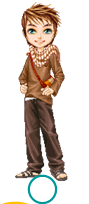 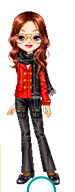 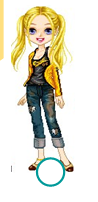 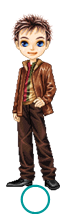 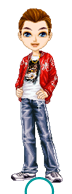 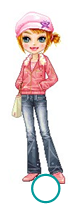 Danuta trägt eine Dreiviertel Jeans, ein bedrucktes Top, eine gelbe Jacke und helle Pumps.Ivan ist elegant. Er trägt ein braunes Sakko, einen Pullover und eine braune Hose. Dazu hat er schwarze Schuhe.Kennan ist der sportliche Typ. Er trägt eine Jeans, ein bedrucktes T-shirt, einerote Jacke und Sportschuhe.Anna ist sehr modebewusst.  Sie trägt eine dunkle Jeans, eine rote Jacke, schwarze Pumps und einen langen schwarzen Schal.Wollen oder müssen?Mein Hund ist krank. Ich _______ mit ihm zum Tierarzt gehen.Ich ______ mit meinem Eltern im Sommer ans Meer fahren.______ du am Samstag ins Kino gehen?Olga _________ jetzt einkaufen gehen.Wann ________ du morgens aufstehen? – Schon um 6 Uhr.Nicht oder kein(e)?Ich feiere meinen Geburtstag _________ im September, sondern im Oktober.Ich sehe ________ gern fern.Er muss heute __________ Hausaufgaben machen.Kommst du die Fahrradtour mit? – Nein, ich habe _________ Zeit.Дополните предложения местоимениями в Akkusativ.Wie findest du diese Kappe? – Ich mag _________ sehr. Sie ist sehr modisch.Magst du diesen Pullover? – Ja, ich kaufe ______.Wie findest du dieses T-shirt? – Interessant. Probiere _______ mal.Magst du diese Sportschuhe? – Ich finde _______ zu langweilig.Meine  Mutter kauft einen Mantel.  Ich finde ________ ein bisschen eng.Hausaufgaben:Подготовиться к контрольной работе по разделам: 2 Das schmeckt gut (с. 13-20), 3 Meine Freizeit (с.21-32), 4 Das sieht gut aus (c.33-40). В субботу вы выполняете контрольную работу.Выслать: пункты:  5,6,7 